УПРАВЛЕНИЕ ОБРАЗОВАНИЯАДМИНИСТРАЦИИ РАКИТЯНСКОГО РАЙОНАПРИКАЗ« 31» августа 2023 г.                                                                                    №209-11- 855Об организации и проведении школьного этапа всероссийской олимпиады школьников в 2023-2024 учебном году	          В соответствии с  Порядком  проведения всероссийской школьников, утвержденным приказами  Министерства просвещения Российской Федерации от 27 ноября 2020 года № 678 «Об утверждении Порядка проведения всероссийской олимпиады школьников» (далее - Порядок), изменениями, внесенными в Порядок (приказы Министерства просвещения Российской Федерации №565 от 16.08.2021 г., №73 от 13.03.2022 г., №55 от 26.01.2023 г.),  организационно-технологической моделью проведения школьного этапа всероссийской олимпиады школьников в муниципальном районе «Ракитянский  район» Белгородской области в 2023-2024 учебном году, в целях организованного проведения школьного этапа всероссийской олимпиады школьников (далее – Олимпиада) на территории Ракитянского района в 2023-2024 учебном годуПРИКАЗЫВАЮ:1. Провести в 2023-2024 учебном году школьный этап всероссийской олимпиады школьников в период с 18 сентября по 27 октября 2023 г. по 24 общеобразовательным предметам: английский язык, немецкий язык, французский язык, испанский язык, китайский язык, итальянский язык, астрономия, биология, география, информатика и ИКТ, искусство (МХК), история, литература, математика, обществознание, основы безопасности жизнедеятельности, право, русский язык, технология, физика, физическая культура, химия, экология, экономика.2. Определить в качестве базы проведения школьного этапа всероссийской олимпиады школьников по 18 предметам (английский язык, немецкий язык, французский язык, испанский язык, китайский язык, итальянский язык, география, искусство (МХК), история, литература, обществознание, основы безопасности жизнедеятельности, право, русский язык, технология, физическая культура, экология, экономика) 17 общеобразовательных учреждений Ракитянского района. 3. Организовать участие обучающихся общеобразовательных учреждений Ракитянского района в школьном этапе всероссийской олимпиады школьников через платформу «Сириус. Курсы» по 6 предметам (астрономия, биология, информатика, математика, химия, физика), при необходимости – создать условия для участия школьников в школьном этапе олимпиад на базе общеобразовательного учреждения.  4. Утвердить состав оргкомитета школьного этапа всероссийской олимпиады школьников в 2023-2024 учебном году (приложение № 1).5.Утвердить требования к проведению школьного этапа всероссийской олимпиады школьников по 18 общеобразовательным предметам (английский язык, немецкий язык, французский язык, испанский язык, китайский язык, итальянский язык, география, искусство (МХК), история, литература, обществознание, основы безопасности жизнедеятельности, право, русский язык, технология, физическая культура, экология, экономика), которые будут проходить на базах общеобразовательных учреждений (приложение № 2 в электронном виде).6. Утвердить требования к проведению школьного этапа всероссийской олимпиады школьников по 6 общеобразовательным предметам (астрономия, биология, информатика, математика, химия, физика), которые будут проходить на платформе «Сириус. Курсы» (приложение № 3).7. Утвердить график проведения и проверки школьного этапа всероссийской олимпиады школьников в 2023 – 2024 году (приложение № 4). 8. Утвердить состав жюри школьного этапа всероссийской олимпиады школьников по каждому общеобразовательному предмету (приложение № 5).9.Утвердить состав апелляционной комиссии школьного этапа всероссийской олимпиады школьников по 18 общеобразовательным предметам (английский язык, немецкий язык, французский язык, испанский язык, китайский язык, итальянский язык, география, искусство (МХК), история, литература, обществознание, основы безопасности жизнедеятельности, право, русский язык, технология, физическая культура, экология, экономика) (приложение № 6).10. Утвердить организационно-технологическую модель проведения школьного этапа Олимпиады в 2023-2024 учебном году (приложение 7).11. Установить единое время начала школьных предметных олимпиад: 14.00 часов.12. Назначить Назаренко Ж. В., начальника отдела дошкольного и общего образования МКУ «Центр развития и оценки качества образования», муниципальным координатором за организованное проведение школьного этапа всероссийской олимпиады школьников в 2023-2024 учебном году в соответствии с графиком, за организацию разработки олимпиадных заданий, ответов и критериев оценивания муниципальными предметно-методическими комиссиями, хранение олимпиадных заданий, своевременную передачу их школьным координаторам, хранение работ до проверки, выдачу ответов и критериев оценивания муниципальному  предметному координатору из числа специалистов МКУ «Центр развития и оценки качества образования»  и МБУ ДО «Ракитянская станция юных натуралистов». 13. Назначить ответственными за проведение школьного этапа всероссийской олимпиады школьников по 18 предметам (английский язык, немецкий язык, французский язык, испанский язык, китайский язык, итальянский язык, география, искусство (МХК), история, литература, обществознание, основы безопасности жизнедеятельности, право, русский язык, технология, физическая культура, экология, экономика, химия, биология, астрономия, физика, математика, информатика), формирование предварительного списка участников школьного этапа всероссийской олимпиады школьников по предметам, направление предварительных списков в общеобразовательные учреждения по предметам, получение ответов и критериев оценивания олимпиадных заданий от муниципального координатора, осуществление сбора олимпиадных работ из общеобразовательных учреждений и проведение проверки работ участников олимпиады в соответствии с критериями оценки, проведение кодирования  и декодирования выполненных олимпиадных работ,  ведение «Дневника Олимпиады», осуществление публикации предварительных  результатов на сайте управления образования с объявлением дня, места и времени проведения разбора заданий, показа работ, проведение заседания апелляционной комиссии, размещение итогового протокола с указанием статуса всех участников на сайте управления образования, подготовку  итоговых приказов, хранение работ участников олимпиады в течение 1 года  по предметам:Назаренко Ж. В., начальника отдела дошкольного и общего образования МКУ «Центр развития и оценки качества образования» – по предметам история, обществознание, экономика, право; Борзилову А. В., старшего специалиста отдела воспитания, дополнительного образования и работы с одаренными детьми МКУ «Центр развития и оценки качества образования» – по предметам физическая культура, основы безопасности жизнедеятельности;Иващенко Е.В., заместителя начальника отдела дошкольного и общего образования МКУ «Центр развития и оценки качества образования» – по предмету география;Власенко Е.Н., старшего специалиста отдела воспитания, дополнительного образования  и работы с одаренными детьми МКУ «Центр развития и оценки качества образования» - по предметам русский язык, литература, английский язык, немецкий язык, французский язык, итальянский язык, испанский язык, китайский язык;Глущенко С. М., директора МБУ ДО «Ракитянская станция юных натуралистов» - по предмету экология;Полянскую А. И., старшего специалиста отдела дошкольного и общего образования МКУ «Центр развития и оценки качества образования» – по предмету русский язык (4 класс);Кучеренко А. С., старшего специалиста отдела воспитания, дополнительного образования и работы с одаренными детьми МКУ «Центр развития и оценки качества образования» – по предметам искусство (МХК), технология.14. Назначить ответственными за проведение школьного этапа всероссийской олимпиады школьников по 6 предметам (химия, биология, астрономия, физика, математика, информатика), формирование предварительного списка участников школьного этапа всероссийской олимпиады школьников по предметам, направление предварительных списков в общеобразовательные учреждения по предметам,  ведение «Дневника Олимпиады», осуществление публикации предварительных  результатов на сайте управления образования, размещение итогового протокола с указанием статуса всех участников на сайте управления образования, подготовку  итоговых приказов по предметам:1) Ермоленко В. В., старшего специалиста отдела оценки качества образования МКУ «Центр развития и оценки качества образования» - по предметам физика, астрономия;2) Писклову С. И., начальника отдела воспитания, дополнительного образования и работы с одаренными детьми МКУ «Центр развития и оценки качества образования» - по предметам математика и информатика;3) Иващенко Е.В., заместителя начальника отдела дошкольного и общего образования МКУ «Центр развития и оценки качества образования» – по предметам химия и биология;4) Полянскую А. И., старшего специалиста отдела дошкольного и общего образования МКУ «Центр развития и оценки качества образования» – по предмету математика (4 класс).15. Ответственному муниципальному координатору за проведение школьного этапа всероссийской олимпиады школьников (Назаренко Ж. В.):В срок до 08 сентября 2023 года опубликовать на сайте управления образования график проведения школьного этапа всероссийской олимпиады школьников 2023-2024 года с указанием информации о дате, месте и времени проведения школьного этапа олимпиады.Организовать информирование общеобразовательных учреждений Ракитянского района о требованиях к проведению Олимпиады и регламенте участия в Олимпиаде обучающихся с учетом использования информационно-коммуникационных технологий, в том числе через электронные рассылки информационных писем и публикацию нормативно-правовых актов, методических и аналитических материалов в сети «Интернет».Обеспечить методическое сопровождение школьного этапа Олимпиады (разработка олимпиадных заданий, критериев оценивания, требований к организации и проведению школьного этапа Олимпиады в 2023-2024 учебном году).Определить перечень материально-технического оборудования, используемого при проведении Олимпиады, процедуру показа выполненных олимпиадных работ, а также рассмотрения апелляции участников Олимпиады.Информировать не позднее чем за 10 календарных дней до даты начала школьного этапа Олимпиады руководителей общеобразовательных учреждений о сроках и площадках проведения Олимпиады по каждому общеобразовательному предмету, а также об утвержденных нормативных правовых актах, регламентирующих организацию и проведение школьного этапа Олимпиады.Организовать процедуру пересмотра индивидуальных результатов в случае выявления в протоколах жюри технических ошибок, допущенных при подсчете баллов за выполнение заданий, и утверждения итоговых результатов школьного этапа Олимпиады с учетом внесенных изменений.Обеспечить доступ всех общеобразовательных учреждений Ракитянского района к сети «Интернет» и Федеральной информационной системе оценки качества образования (далее – ФИС ОКО).Принять меры по обеспечению объективности проведения школьного этапа Олимпиады.  Утвердить в срок до 21 календарного дня со дня последней даты проведения соревновательных туров итоговые результаты школьного этапа Олимпиады по каждому общеобразовательному предмету на основании протоколов жюри и опубликовать их на сайте управления образования администрации Ракитянского района. Организовать сбор заявлений от граждан об аккредитации их в качестве общественных наблюдателей по форме и передачу их и общего списка в ОГКУ «Центр сопровождения и обслуживания организаций в сфере образования Белгородской области».Осуществлять взаимодействия с региональным центром выявления и поддержки одаренных детей в Белгородской области (Сингатуллиной Е. В.).Провести инструктаж муниципальных координаторов школьного этапа всероссийской олимпиады школьников, координаторов баз проведения школьного этапа олимпиады по вопросам нормативного сопровождения, методического обеспечения Олимпиады, регистрации участников, присутствия общественных наблюдателей, организации дежурства, медицинского сопровождения, мер безопасности.В день проведения олимпиады по предмету: произвести электронную рассылку олимпиадных заданий на электронные почты ответственных в общеобразовательных учреждениях за проведением школьного этапа всероссийской олимпиады школьников, утвержденных настоящим приказом управления образования, в период до 10.00 час до 10.30 час;произвести сбор выполненных обучающимися олимпиадных заданий от ответственных координаторов в общеобразовательных учреждениях за проведением школьного этапа всероссийской олимпиады школьников до 18.00 час;обеспечить хранение с учетом конфиденциальности олимпиадных работ в сейфе управления образования до проверки олимпиадных работ.В день проверки олимпиады по предмету:произвести передачу критериев оценивания и ответов олимпиады по предмету ответственному муниципальному  координатору по предмету школьного этапа всероссийской олимпиады школьников  из числа  специалистов МКУ «Центр развития и оценки качества образования» и МБУ ДО «Ракитянская станция юных натуралистов» области в период  до 13.00 час;определить место проведения проверки олимпиадных заданий членами жюри;осуществлять контроль за размещением предварительного протокола работы жюри с предварительными результатами участников школьного этапа всероссийской олимпиады школьников по предметам 24 предметам на официальном сайте управления образования администрации Ракитянского района;в случае подачи заявления на апелляцию организовать работу апелляционной комиссии по 18 предметам (английский язык, немецкий язык, французский язык, испанский язык, китайский язык, итальянский язык, география, искусство (МХК), история, литература, обществознание, основы безопасности жизнедеятельности, право, русский язык, технология, физическая культура, экология, экономика);осуществлять контроль за размещением после проведения предметной олимпиады итогового протокола, составленного в форме рейтинга (с целью соблюдения закона о персональных данных указывается: фамилия, инициалы, класс, балл, шифр работы); список по рейтингу  победителей и призеров Олимпиады со сведениями о них: (фамилия, инициалы,  класс, балл, статус) на следующий день после завершения работы апелляционной комиссии по предмету;  ведение муниципальными предметными координаторами «Дневника Олимпиады» - фото и видеорепортажи по дням;подготовить программы проведения Олимпиады по каждому предмету и обеспечить их выполнение и обеспечение участников Олимпиады, школьных координаторов и муниципальных предметных координаторов.  	16. Утвердить список уполномоченных представителей управления образования администрации Ракитянского района, осуществляющих контроль за организацией и проведением школьного этапа всероссийской олимпиады школьников в общеобразовательных учреждениях (приложение № 8).	17. Установить квоту на определение количества победителей и призеров школьного этапа всероссийской олимпиады школьников по каждому предмету 35 % от общего числа участников школьного этапа олимпиады по каждому общеобразовательному предмету, при условии, что участник набрал не менее 30% баллов от максимального балла. В случае, когда у участника школьного этапа Олимпиады, определяемого в пределах установленной квоты в качестве победителя или призера, оказывается количество баллов такое же, как и у следующего за ним в итоговой таблице, решение по данным участникам принимается жюри и определяется следующим образом:  оба участника признаются победителями или призерами.	    18. Определить пунктом проверки школьного этапа всероссийской олимпиады школьников зал заседания управления образования администрации Ракитянского района и МОУ «Ракитянская средняя общеобразовательная школа №1» (директор Новикова О. П.).	19. Председателям жюри школьного этапа олимпиады по итогам проверки работ участников олимпиады представить организатору проведения школьного этапа:-  предварительный протокол участников олимпиады в форме рейтинга;- проходной балл для участия в муниципальном этапе всероссийской олимпиады школьников  по каждому классу 18 предметов (английский язык, немецкий язык, французский язык, испанский язык, китайский язык, итальянский язык, география, искусство (МХК), история, литература, обществознание, основы безопасности жизнедеятельности, право, русский язык, технология, физическая культура, экология, экономика) для утверждения приказом управления образования администрации Ракитянского района. 20. Руководителям общеобразовательных учреждений: организовать подготовку обучающихся к участию в школьном этапе Олимпиады;обеспечить организованное проведение школьного этапа всероссийской олимпиады школьников среди обучающихся 4-11 классов по русскому языку и математике, 5 - 11 классов по остальным общеобразовательным предметами в соответствии с Порядком проведения всероссийской олимпиады школьников, организационно – технологической моделью проведения школьного этапа всероссийской олимпиады школьников в Ракитянском районе в очном формате, требованиями к организации и проведению школьного этапа всероссийской олимпиады школьников по каждому общеобразовательному предмету,  действующими на момент проведения Олимпиады постановлением Главного государственного санитарного врача Российской Федерации  №9 от 21.03.2022 года «О внесении изменений в санитарно-эпидемиологические правила СП 3.1/2.4.3598-20 «Санитарно-эпидемиологические требования к устройству, содержанию и организации работы образовательных организаций  и других объектов социальной инфраструктуры для детей и молодежи в условиях распространения новой коронавирусной инфекции (COVID-2019)», утвержденные постановлением Главного государственного санитарного врача Российской Федерации   от 30.06.2020 года №16;принять меры по обеспечению объективности проведения школьного этапа, обеспечив функционирование систем видеонаблюдения и наличие независимых общественных наблюдателей при проведении школьного этапа ВсОШ;назначить в общеобразовательном учреждении ответственного за прием в электронном виде олимпиадных заданий для проведения Олимпиады от муниципального координатора и доставку работ участников олимпиад из образовательного учреждения к муниципальному координатору;обеспечить информирование не позднее чем за 10 календарных дней до даты начала школьного этап Олимпиады педагогов, участников олимпиады и их родителей (законных представителей) о сроках и площадках проведения Олимпиады по каждому общеобразовательному  предмету, а также об утвержденных нормативных  правовых  актах, регламентирующих организацию и проведение  школьного  этапа Олимпиады по каждому общеобразовательному  предмету в очном формате, требованиями к организации и проведению школьного этапа всероссийской олимпиады школьников через школьный сайт, группы в мессенджерах, информационные стенды в общеобразовательных учреждениях;обеспечить создание специальных условий для участников школьного этапа Олимпиады с ОВЗ и детей-инвалидов, учитывая состояние их здоровья, особенности психофизического развития с учетом требований Порядка;в случае необходимости привлечения ассистентов для участников олимпиады с ОВЗ и детей-инвалидов заявления о необходимости создания специальных условий и документы, подтверждающие необходимость их создания (заключения психолого-медико- педагогической комиссии, справка об инвалидности) направить в оргкомитет школьного этапа Олимпиады указанными участниками или их родителями (законными представителями) не позднее чем за 10 календарных дней до начала Олимпиады;  обеспечить доступ общеобразовательного учреждения к сети «Интернет» и Федеральной информационной системе оценки качества образования;обеспечить публикацию актуальной информации по количественному контингенту обучающихся в общеобразовательном учреждении в ФИС ОКО;назначить ответственного за формирование списков участников школьного этапа всероссийской олимпиады школьников в каждом классе по всем общеобразовательным предметам и своевременную передачу их в управление образования ответственному специалисту за предметную область;обеспечить сбор и доставку организатору школьного этапа Олимпиады заявлений от родителей (законных представителей) обучающихся на участие обучающегося в школьном и муниципальном этапе всероссийской олимпиады школьников в 2023-2024 учебном году с согласием на публикацию олимпиадной работы несовершеннолетнего, в том числе в информационно-телекоммуникационной сети "Интернет", ознакомлении с Порядком проведения всероссийской олимпиады школьников, утвержденным  приказом Министерства  просвещения Российской Федерации от 27 ноября №678 «Об утверждении Порядка проведения всероссийской олимпиады школьников» (приложение № 9); организовать регистрацию участников школьного этапа олимпиады;обеспечить подготовку аудиторий для проведения школьного этапа всероссийской олимпиады школьников по каждому общеобразовательному предмету с соблюдением санитарно-эпидемиологических требованиям к условиям и организации обучения в образовательных организациях; организовать проведение инструктажа для участников Олимпиады, проинформировать их о продолжительности Олимпиады, порядке проведения разбора заданий, показа работ, порядке подачи апелляционного заявления, о времени и месте ознакомления с результатами Олимпиады, организационного   за 30 минут до начала Олимпиады; сформировать состав организаторов в аудиториях и дежурных в рекреациях по каждому общеобразовательному предмету; обеспечить правопорядок и безопасность в местах проведения олимпиады, предусмотреть медицинское обслуживание;обеспечить тиражирование заданий школьного этапа всероссийской олимпиады школьников с учетом конфиденциальности информации; направить муниципальному координатору в день проведения олимпиады пакеты с олимпиадными работами участников школьного этапа всероссийской олимпиады школьников по общеобразовательному предмету; обеспечить информирование участников школьного этапа всероссийской олимпиады школьников о результатах школьного этапа всероссийской олимпиады школьников.21. Жюри школьного этапа всероссийской олимпиады школьников по 18 общеобразовательным предметам (английский язык, немецкий язык, французский язык, испанский язык, китайский язык, итальянский язык, география, искусство (МХК), история, литература, обществознание, основы безопасности жизнедеятельности, право, русский язык, технология, физическая культура, экология, экономика):нести ответственность за качественную проверку работ участников олимпиады;в день проверки школьного этапа всероссийской олимпиады школьников принять для оценивания от муниципального координатора закодированные (обезличенные) олимпиадные работы;провести оценку выполненных олимпиадных заданий в соответствии утвержденными критериями и методиками оценивания выполненных олимпиадных заданий, не принимать к проверке работы, выполненные на черновиках;организовать с участниками олимпиады анализ олимпиадных заданий и их решений в очной//дистанционной форме;по запросу участника олимпиады осуществить показ выполненных им олимпиадных заданий в очной/дистанционной форме;  по запросу участника школьного этапа всероссийской олимпиады школьников очно/дистанционно рассмотреть апелляции с использованием аудио и видеофиксации;определить победителей и призеров олимпиады на основании рейтинга по каждому общеобразовательному предмету и в соответствии с квотой, установленной организатором школьного этапа олимпиады;по окончании процедуры проверки олимпиадных работ участников школьного этапа всероссийской олимпиады школьников представить организатору школьного этапа всероссийской олимпиады школьников результаты олимпиады (протоколы) для их утверждения и аналитический отчет о результатах выполнения олимпиадных заданий по каждому общеобразовательному предмету. 22. Утвердить форму заявления на участие в школьном и муниципальном этапах Всероссийской олимпиады школьников в 2023-2024 учебном году (приложение 9).23. Специалистам, курирующим общеобразовательные предметы, обеспечить формирование сводного рейтинга победителей и призеров школьного этапа всероссийской олимпиады школьников по каждому общеобразовательному предмету.24. Старшему специалисту отдела оценки качества образования Федутенко А. М. обеспечить размещение результатов олимпиады (протоколов), сводных рейтингов победителей и призеров по каждому общеобразовательному предмету на официальном сайте управления образования администрации Ракитянского района. 25. Контроль за исполнением приказа возложить на Билан Н. А., заместителя начальника управления образования администрации Ракитянского района.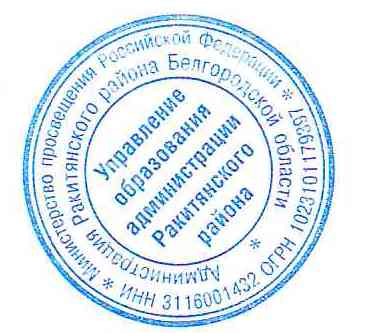                        Начальник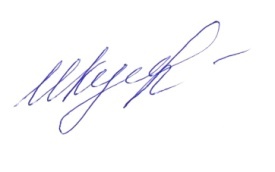             управления образования      администрации Ракитянского района                                                 И. Н. КутомановаС приказом ознакомлены:Билан Н. А.         _______               Присада И В. ____________         Назаренко Ж. В. ________             Пустоварова С. А. _________Иващенко Е. В.___________          Федутенко А. М.____________       Спиридонова Н. А.__________Матвеенко Е. И. _____________    Кучеренко А. С._____________Полянская А. И.__________           Красникова А. Н._______________Новикова О. П. ____________        Кудрявцева В. Л._____________    Ермоленко В. В._____________Власенко Е. Н.___________            Глущенко С. М. ____________       Гончарова Р. М. ____________Борзилова А. В.___________          Псарева Е. С.______________         Кудинова Л. В. ____________Каруна Г. В. ___________               Остапенко Л. Н.____________        Переверзева В. В.___________Терещенко Т. А. _________            Дмитриева И. Ю.____________      Шатная М. Н. ______________Рязанов Ю. А.________   Назаренко Жанна Владимировна55-4-51Приложение №1Утвержден приказом управления образования администрации Ракитянского районаот « 31» августа 2023 г. № 209-11- 855 Состав оргкомитета по организации и проведению школьного этапа всероссийской олимпиады школьников в 2023-2024 учебном годуПриложение №3к приказу управления образования администрации Ракитянского районаот « 31» августа 2023 г. №209-11-855Требования к проведению школьного этапа всероссийской олимпиады школьников 2023/24 учебного года на технологической платформе «Сириус.Курсы» по предметам: физика, биология, химия, астрономия, математика, информатикаШкольный этап всероссийской олимпиады школьников на технологической платформе «Сириус.Курсы» (далее - олимпиада) проводится по шести общеобразовательным предметам (физика, химия, биология, математика, информатика, астрономия) с использованием дистанционных информационно-коммуникационных технологий в части организации выполнения олимпиадных заданий, организации проверки и оценивания выполненных олимпиадных работ, анализа олимпиадных заданий и их решений, показа выполненных олимпиадных работ, при подаче и рассмотрении апелляций.Участники выполняют олимпиадные задания в тестирующей системе uts.sirius.online.Для выполнения олимпиады участнику необходимо устройство с устойчивым доступом к сети «Интернет» (школьный или личный компьютер, ноутбук, планшет, мобильный телефон).Доступ к заданиям по каждому предмету предоставляется участникам в течение одного дня, указанного в графике проведения школьного этапа олимпиады, в период с 8:00 до 20:00 по местному времени.Физика – 27.09.2023 г.,Химия – 04.10.2023 г.,Астрономия – 06.10.2023 г.,Биология – 11.10.2023 г.,            Математика – 17-18.10.2023 г.,            Информатика – 25.10.2023.Образовательные организации получают доступ к индивидуальным кодам участников не позднее чем за 5 календарных дней до даты проведения тура олимпиады в соответствии с инструкцией на официальном сайте олимпиады siriusolymp.ru.Вход участника в тестирующую систему осуществляется по индивидуальному коду (для каждого предмета отдельный код), который направляется каждому участнику в его образовательной организации. Этот индивидуальный код предоставляет участнику также доступ к его результатам после завершения олимпиады. Инструкция о порядке доступа в тестирующую систему публикуется на официальном сайте олимпиады siriusolymp.ru.Участники школьного этапа олимпиады вправе выполнять олимпиадные задания, разработанные для более старших классов по отношению к тем, в которых они проходят обучение. Для этого участнику необходимо получить код того класса, задания которого он выполняет.Время, отведенное на выполнение заданий для каждого общеобразовательного предмета и класса, указывается непосредственно в тексте заданий, а также публикуется на сайте олимпиады siriusolymp.ru. Участник олимпиады может приступить к выполнению заданий в любое время, начиная с 8:00 по местному времени. Работа должна быть сдана участником до окончания отведенного на выполнение времени, но не позже 20:00 по местному времени. В случае, если работа не была сдана участником до окончания отведенного на выполнение времени, сохраненные ответы будут направлены на проверку автоматически.Требования к порядку выполнения заданий школьного этапа олимпиады по конкретному предмету и классу публикуются на официальном сайте олимпиады не позднее чем за 14 календарных дней до даты проведения олимпиады. Требования определяют время, отведенное на выполнение заданий, комплекты заданий по классам (параллелям), наличие или отсутствие аудио- и видеофайлов, необходимые дополнительные материалы. Участники выполняют олимпиадные задания индивидуально и самостоятельно. Запрещается коллективное выполнение олимпиадных заданий, использование посторонней помощи, в том числе родителей, учителей, обращение к сети «Интернет» (кроме сайта тестирующей системы).В течение 2-х календарных дней после завершения олимпиады на сайте олимпиады siriusolymp.ru публикуются текстовые и видеоразборы заданий.Задания олимпиады проверяются автоматически посредством тестирующей системы. Для того, чтобы отправить ответы на проверку, необходимо нажать на кнопку «Сохранить ответ». Оценивание происходит в соответствии с критериями оценивания, разработанными составителями заданий.Участники олимпиады получают доступ к предварительным результатам по коду участника через 7 календарных дней с даты проведения олимпиады в соответствии с инструкцией на официальном сайте олимпиады.Вопросы участников олимпиады, связанные с оценкой олимпиадной работы или подсчетом баллов, принимаются региональным координатором в течение 3-х календарных дней после публикации предварительных результатов олимпиады по соответствующему общеобразовательному предмету и классу. Рассмотрение вопросов участников происходит согласно порядку, опубликованному на официальном сайте олимпиады siriusolymp.ru. В случае, если ответ на вопрос участника подразумевает расширение множества верных ответов и необходимость перепроверки его работы, то происходит пересчет баллов всех участников, учитывая новое множество верных ответов.Окончательные результаты школьного этапа олимпиады по каждому общеобразовательному предмету подводятся независимо для каждого класса по истечении 14 календарных дней со дня проведения олимпиады и направляются в образовательные организации.Порядок проведения апелляции к результатам школьного этапа ВсОШ, проведенного на платформе «Сириус.Курсы»1. Участник, у которого возник вопрос к предварительным результатам олимпиады, обращается к организаторам олимпиады в школе с вопросом по заданию. Прежде чем задать вопрос, участник должен ознакомиться с результатами проверки и оценки своей олимпиадной работы, критериями оценивания, а также изучить текстовые разборы и видеоразборы заданий.Организатор по возможности отвечает на поставленный вопрос. Если верный по смыслу ответ не засчитан, учитель передает вопрос участника региональному координатору.2. В течение 3 календарных дней со дня публикации предварительных результатов олимпиады региональный координатор собирает вопросы по несогласию с выставленными баллами.3. Региональный координатор передает вопрос в региональную апелляционную комиссию. В течение 2 календарных дней региональная апелляционная комиссия рассматривает вопрос и дает на него ответ.4. При наличии достаточных оснований полагать, что верный по смыслу ответ не засчитан, региональная апелляционная комиссия передает вопрос в Образовательный Фонд «Талант и успех». Вопросы по содержанию и структуре олимпиадного задания, критериев и методике оценивания их выполнения не рассматриваются.5. Образовательный Фонд «Талант и успех» направляет вопросы экспертам (составителям заданий). В течение 2 календарных дней эксперты рассматривают вопросы по существу и принимают решение. Если имеются основания для пересчета баллов, происходит перепроверка ответов всех участников олимпиады. Если таких оснований нет, Образовательный Фонд «Талант и успех» уведомляет об этом региональных координаторов.6. По истечении 14 календарных дней со дня проведения олимпиады Образовательный Фонд «Талант и успех» публикует окончательные результаты в системе ФИС ОКО на личных страницах образовательных организаций.Приложение № 4Утвержден приказом управления образования администрации Ракитянского районаот « 31» августа 2023 г. № 209-11- 855График проведении и проверки школьного этапа всероссийской олимпиады школьников в 2023-2024 учебном году Приложение № 5Утвержден приказом управления образования администрации Ракитянского районаот «31» августа 2023 г. № 209-11-  855Составы жюри школьного этапа всероссийской олимпиады школьников по общеобразовательным предметамв 2023-2024 уч. г.Приложение  №6к приказу управления образования администрации Ракитянского районаот «31» августа 2023 г. № 209-11-  855Состав апелляционных комиссий по предметамв 2023-2024 учебном годуАнглийский язык1. Позняк Ф.В. - учитель ОГБОУ «Пролетарская средняя общеобразовательная школа № 1» Белгородской области (по согласованию) - председатель.2. Артамонова И.С. - учитель МОУ «Ракитянская средняя общеобразовательная школа № 1».3. Жукова Р.В. – учитель МОУ «Ракитянская средняя общеобразовательная школа №2 им. А.И. Цыбулева».География1.  Пендик Ю. Н. - учитель МОУ «Ракитянская средняя общеобразовательная школа № 2 им. А. И. Цыбулёва» - председатель.2. Геращенко Л. Л. - учитель  ОГБОУ «Пролетарская средняя общеобразовательная школа № 1»  Белгородской области (по согласованию).3. Кириченко Т. И. - учитель МОУ «Ракитянская средняя общеобразовательная школа № 1».История1. Федутенко И. Е. - учитель МОУ «Пролетарская средняя общеобразовательная школа №1» - председатель.2. Шевченко Л. И.-  учитель МОУ «Ракитянская средняя общеобразовательная школа №1.3. Дьячкова А. Н. - учитель МОУ «Ракитянская средняя общеобразовательная школа №2 им. Н. Цыбулева».Литература1. Данилова Е.В. – учитель МОУ «Ракитянская средняя общеобразовательная школа №2 им. А.И. Цыбулева» - председатель.2.  Ковалева В.М. – учитель МОУ «Ракитянская средняя общеобразовательная школа №1».3. Шевцова Е.П. – учитель ОГБОУ «Пролетарская средняя общеобразовательная школа №1» Белгородской области (по согласованию).Мировая художественная культура1. Заболотная В.В. – председатель МОУ «Ракитянская средняя общеобразовательная школа №2 им. А.И. Цыбулева».2. Якименко Н.Ю. – учитель ОГБОУ  «Пролетарская средняя общеобразовательная школа №1» (по согласованию).3. Коцеруба С. Ю.- учитель МОУ «Ракитянская средняя общеобразовательная школа №3 им. Н. Н. Федутенко».Немецкий язык1. Шевченко Л.И. - учитель МОУ «Ракитянская средняя общеобразовательная школа №1» - председатель. 2. Жукова Р.В. – учитель МОУ «Ракитянская средняя общеобразовательная школа № 2 им. А.И. Цыбулёва». 3. Шестакова Е. И. - учитель МОУ «Пролетарская средняя общеобразовательная школа №2».  Французский язык1.Токарева И.С. – МОУ «Ракитянская средняя общеобразовательная школа №2 имени А.И. Цыбулёва» - председатель.2. Абдурагимова  О.С. - МОУ «Пролетарская средняя общеобразовательная школа №2».Итальянский язык1. Токарева И.С. – МОУ «Ракитянская средняя общеобразовательная школа №2 имени А.И. Цыбулёва» - председатель.2. Абдурагимова  О.С. - МОУ «Пролетарская средняя общеобразовательная школа №2».Испанский язык1.Позняк Ф. В.  - ОГБОУ «Пролетарская средняя общеобразовательная школа №1» Белгородской области -  председатель (по согласованию).2. Шевченко Л.И. - учитель МОУ «Ракитянская средняя общеобразовательная школа №1». Китайский язык1.Занфирова Е.М. -  МОУ «Нижнепенская средняя общеобразовательная школа»-председатель.2.Красникова А.Н. - МОУ «Вышнепенская основная общеобразовательная школа».ОБЖ1. Кравченко М.В. – учитель МОУ «Пролетарская средняя общеобразовательная школа №2» - председатель.2. Матчин Ю.М. - учитель МОУ «Дмитриевская средняя общеобразовательная школа №1».3. Латышев И. Ф. - учитель МОУ «Бобравская средняя общеобразовательная школа».Обществознание1. Ковалева С. И.– учитель ОГБОУ «Пролетарская средняя общеобразовательная школа №1» Белгородской области  - председатель (по согласованию).2. Федутенко И.Е. – учитель МОУ «Ракитянская средняя общеобразовательная школа №1».3. Дьячкова А. Н. – учитель МОУ «Ракитянская средняя общеобразовательная школа №2 им. А. И. Цыбулева».Право1. Федутенко И.Е. – учитель МОУ «Ракитянская средняя общеобразовательная школа №1» - председатель. 2. Дениско Л. Л. - учитель МОУ «Нижнепенская   средняя общеобразовательная школа». 3. Козлов И.И. – учитель МОУ «Пролетарская средняя общеобразовательная школа №2».Русский язык1. Нерозина Н.В. – учитель ОГБОУ «Пролетарская средняя общеобразовательная школа №1» Белгородской области -  председатель (по согласованию).2. Бойко О. Н. – учитель МОУ «Ракитянская средняя общеобразовательная школа №2 им. А. И. Цыбулева».3.Пархоменко Ю. С. – учитель МОУ «Ракитянская средняя общеобразовательная школа №1».Технология (обслуживающий труд)1. Алдушина И.И. – учитель  МОУ «Ракитянская средняя общеобразовательная школа №1» - председатель.2. Гончарова Л.С. – учитель  ОГБОУ «Пролетарская средняя общеобразовательная школа №1» Белгородской области (по согласованию).Технология (технический труд)1.  Гончаров С.И. – учитель МОУ «Дмитриевская средняя общеобразовательная школа» - Белгородской области -  председатель.2. Ковалев Р.А. – учитель ОГБОУ «Пролетарская средняя общеобразовательная школа №1» Белгородской области (по согласованию).Физическая культура1. Федченко С.В. – учитель МОУ «Пролетарская средняя общеобразовательная школа №2».2. Тарасова Е.А. – учитель МОУ «Ракитянская средняя общеобразовательная школа №2 им. А.И. Цыбулева» - председатель.3. Агаркова И.В. - учитель ОГБОУ «Пролетарская средняя общеобразовательная школа №1» Белгородской области (по согласованию).Экология1. Глущенко С. М. –  директор  МБУ ДО «Ракитянская станция юных натуралистов» - председатель.2.  Псарева И. Н.- учитель МОУ «Ракитянская средняя общеобразовательная школа №1».3. Тарасова Н. Н. – педагог дополнительного образования директор  МБУ ДО «Ракитянская станция юных натуралистов».Экономика1. Присада И. В.. – учитель МОУ «Пролетарская средняя общеобразовательная школа № 2» - председатель.2. Дьячкова А. Н. - учитель МОУ «Ракитянская средняя общеобразовательная школа №2 им. Н. Цыбулева». 3. Усова Т. В. - МОУ «Солдатская средняя общеобразовательная школа».  Приложение №8Утвержден приказом управления образования администрации Ракитянского районаот « 31» августа 2023 г. № 209-11-855Список уполномоченных представителейМКУ «Центр развития и оценки качества образования»1. Назаренко Ж.В. - начальник отдела дошкольного и общего образования 2. Матвеенко И.Н.  - начальник отдела оценки качества образования 3. Подгурская В. Ю. - старший специалист отдела дошкольного и общего образования4. Иващенко Е.В. – заместитель начальника отдела дошкольного и общего образования 5. Актюбина Ю. М. - старший специалист отдела дошкольного и общего образования 6. Власенко Е.Н. – заместитель отдела воспитания, дополнительного образования и работы с одаренными детьми 7. Гончарова Т.В. – заместитель начальника отдела оценки качества образования 8. Кошелева О.С.- старший специалист отдела дошкольного и общего образования 9. Писклова С.И.- начальник отдела воспитания, дополнительного образования и работы с одаренными детьми 10.Борзилова А. В – старший специалист отдела воспитания, дополнительного образования и работы с одаренными детьми 11. Полянская А. И. - старший специалист отдела дошкольного и общего образования12. Федутенко А. М. - старший специалист отдела оценки качества образования13. Кучеренко А. С. – старший специалист отдела воспитания, дополнительного образования и работы с одаренными детьми 14. Ермоленко В. В. - старший специалист отдела оценки качества образованияПриложение №9Утвержден приказом управления образования администрации Ракитянского районаот « 31» августа 2023 г. № 209-11-855В оргкомитет школьного и муниципального этапа всероссийской олимпиады школьников Начальнику управления образования администрации Ракитянского района                                                                                                                                                 И. Н. Кутомановой_________________________________________ФИО ребенка____________________________________________________Ф.И.О. родителя полностью)____________________________________________________	Обучающе (гося, йся)_________________________________________________ (указать наименование ОУ)___________________________________________________________________________________________________ЗАЯВЛЕНИЕПрошу допустить моего сына(подопечного)/мою дочь (подопечную) ______________________________	, обучающегося/обучающуюся 	класса МОУ 	 к участию вшкольном и муниципальном (при условии включения в число участников0 этапах всероссийской олимпиады школьников в 2023-2024 учебном году по следующим предметам:_____________________________________________________________________________________________________________________________________________________________________________________________________________________________________________________________________________________________________________________________________________________________Выражаю согласие на публикацию олимпиадной работы моего(ей) несовершеннолетнего (ей) сына по каждому общеобразовательному предмету (подопечного)/дочери (подопечной)___________________________________________________________	, в том числе в информационно-телекоммуникационной сети "Интернет".С Порядком проведения всероссийской олимпиады школьников, утвержденным приказом Министерства просвещения  Российской Федерации от 27 ноября 2020 г. № 678 ознакомлен(а) «           »   сентября  2023 года      __________________                    _____________________                                                                       (подпись)                               (расшифровка)№Ф.И.О., должностьОбязанности1Кутоманова И.Н., начальник управления образования, председатель оргкомитетаОбщее руководство организацией и проведением школьного этапа всероссийской олимпиады школьников; несение ответственности за жизнь и здоровье участников олимпиады во время проведения школьного этапа.2Билан Н. А., заместитель начальника управления образования, заместитель председателя оргкомитетаРазработка организационно-технологической модели проведения школьного этапа всероссийской олимпиады школьников.3Назаренко Ж.В., начальник отдела дошкольного и общего образования МКУ «Центр развития и оценки качества образования», ответственный муниципальный координаторРазработка нормативной базы проведения школьного этапа всероссийской олимпиады школьников; общая организация и проведение школьного этапа всероссийской олимпиады школьников, обеспечение сбора и хранения заявлений от родителей (законных представителей) обучающихся, заявивших о своем участии в олимпиаде; информирование участников олимпиады о продолжительности выполнения олимпиадных заданий, проведении анализа олимпиадных заданий, показе выполненных олимпиадных работ, порядке подачи и рассмотрения апелляций о несогласии с выставленными баллами, об основаниях для удаления с олимпиады, а также о времени и  месте  ознакомления с результатами олимпиады;  осуществляет кодирование  (обезличивание) и раскодирование олимпиадных работ участников  школьного этапа олимпиады; общее руководство организацией и проведением всероссийской олимпиады школьников по истории, обществознанию, экономике, праву.4Ермоленко В. В.– старший специалист отдела оценки качества образования МКУ «Центр развития и оценки качества образования» Общее руководство организацией и проведением всероссийской олимпиады школьников по физике, астрономии на платформе «Сириус.Курсы»; информирование участников олимпиады о технологической модели проведения школьного этапа ВсОШ на платформе «Сириус.Курсы»; проведение анализа результатов участников школьного этапа ВсОШ;  информирование о времени и  месте  ознакомления с результатами олимпиады.5Иващенко Е.В.- заместитель начальника отдела дошкольного и общего образования МКУ «Центр развития и оценки качества образования»Общее руководство организацией и проведением всероссийской олимпиады школьников по географии; информирование участников олимпиады о продолжительности выполнения олимпиадных заданий, проведении анализа олимпиадных заданий, показе выполненных олимпиадных работ, порядке подачи и рассмотрения апелляций о несогласии с выставленными баллами, об основаниях для удаления с олимпиады, а также о времени и  месте  ознакомления с результатами олимпиады;  осуществляет кодирование  (обезличивание) и раскодирование олимпиадных работ участников  школьного этапа олимпиады.Общее руководство организацией и проведением всероссийской олимпиады школьников по химии и биологии на платформе «Сириус.Курсы»; информирование участников олимпиады о технологической модели проведения школьного этапа ВсОШ на платформе «Сириус.Курсы»; проведение анализа результатов участников школьного этапа ВсОШ;  информирование о времени и  месте  ознакомления с результатами олимпиады.6Борзилова А. В. - старший специалист отдела воспитания, дополнительного образования и работы с одаренными детьми МКУ «Центр развития и оценки качества образования»Общее руководство организацией и проведением всероссийской олимпиады школьников по основам безопасности жизнедеятельности, физической культуре; информирование участников олимпиады о продолжительности выполнения олимпиадных заданий, проведении анализа олимпиадных заданий, показе выполненных олимпиадных работ, порядке подачи и рассмотрения апелляций о несогласии с выставленными баллами, об основаниях для удаления с олимпиады, а также о времени и  месте  ознакомления с результатами олимпиады;  осуществляет кодирование  (обезличивание) и раскодирование олимпиадных работ участников  школьного этапа олимпиады.7Глущенко С.М., директор МБУ ДО «Ракитянская станция юных натуралистов»Общее руководство организацией и проведением всероссийской олимпиады школьников по экологии; информирование участников олимпиады о продолжительности выполнения олимпиадных заданий, проведении анализа олимпиадных заданий, показе выполненных олимпиадных работ, порядке подачи и рассмотрения апелляций о несогласии с выставленными баллами, об основаниях для удаления с олимпиады, а также о времени и  месте  ознакомления с результатами олимпиады;  осуществляет кодирование  (обезличивание) и раскодирование олимпиадных работ участников  школьного этапа олимпиады.8Власенко Е.Н., заместитель начальника отдела воспитания, дополнительного образования и работы с одаренными детьми МКУ «Центр развития и оценки качества образования»Общее руководство организацией и проведением всероссийской олимпиады школьников по русскому, английскому, немецкому, французскому, итальянскому, испанскому и китайскому языкам, литературе; информирование участников олимпиады о продолжительности выполнения олимпиадных заданий, проведении анализа олимпиадных заданий, показе выполненных олимпиадных работ, порядке подачи и рассмотрения апелляций о несогласии с выставленными баллами, об основаниях для удаления с олимпиады, а также о времени и  месте  ознакомления с результатами олимпиады;  осуществляет кодирование  (обезличивание) и раскодирование олимпиадных работ участников  школьного этапа олимпиады.Общее руководство организацией и проведением всероссийской олимпиады школьников по математике и информатике на платформе «Сириус.Курсы»; информирование участников олимпиады о технологической модели проведения школьного этапа ВсОШ на платформе «Сириус.Курсы»; проведение анализа результатов участников школьного этапа ВсОШ;  информирование о времени и  месте  ознакомления с результатами олимпиады.9Полянская А. И., старший специалист отдела дошкольного и общего образования МКУ «Центр развития и оценки качества образования»Общее руководство организацией и проведением всероссийской олимпиады школьников по русскому языку и математике (4 класс); информирование участников олимпиады о продолжительности выполнения олимпиадных заданий, проведении анализа олимпиадных заданий, показе выполненных олимпиадных работ, порядке подачи и рассмотрения апелляций о несогласии с выставленными баллами, об основаниях для удаления с олимпиады, а также о времени и  месте  ознакомления с результатами олимпиады;  осуществляет кодирование  (обезличивание) и раскодирование олимпиадных работ участников  школьного этапа олимпиады.10Кучеренко А. С., старший специалист отдела воспитания, дополнительного образования и работы с одаренными детьми МКУ «Центр развития и оценки качества образования»Общее руководство организацией и проведением всероссийской олимпиады школьников по технологии, искусству (МХК); информирование участников олимпиады о продолжительности выполнения олимпиадных заданий, проведении анализа олимпиадных заданий, показе выполненных олимпиадных работ, порядке подачи и рассмотрения апелляций о несогласии с выставленными баллами, об основаниях для удаления с олимпиады, а также о времени и  месте  ознакомления с результатами олимпиады;  осуществляет кодирование  (обезличивание) и раскодирование олимпиадных работ участников  школьного этапа олимпиады.11Писклова С. И., начальник отдела воспитания, дополнительного образования и работы с одаренными детьми МКУ «Центр развития и оценки качества образования»Общее руководство организацией и проведением всероссийской олимпиады школьников по математике и информатике; информирование участников олимпиады о продолжительности выполнения олимпиадных заданий, проведении анализа олимпиадных заданий, показе выполненных олимпиадных работ, порядке подачи и рассмотрения апелляций о несогласии с выставленными баллами, об основаниях для удаления с олимпиады, а также о времени и  месте  ознакомления с результатами олимпиады;  осуществляет кодирование  (обезличивание) и раскодирование олимпиадных работ участников  школьного этапа олимпиады.12Федутенко А.М., старший специалист отдела оценки качества образования МКУ «Центр развития и оценки качества образования»Информационно-техническое обеспечение проведения школьного этапа всероссийской олимпиады школьников13Остапенко Л. Н., директор МОУ «Бобравская СОШ»Общее руководство организацией проведения школьного этапа всероссийской олимпиады школьников в образовательном учреждении14Красникова А. Н., и. о. директора МОУ «Вышнепенская ООШ»Общее руководство организацией проведения школьного этапа всероссийской олимпиады школьников в образовательном учреждении15Рязанов Ю. А., директор МОУ «Солдатская СОШ»Общее руководство организацией проведения школьного этапа всероссийской олимпиады школьников в образовательном учреждении16Гончарова Р.М., директор МОУ «Васильевская ООШ»Общее руководство организацией проведения школьного этапа всероссийской олимпиады школьников в образовательном учреждении17Дмитриева И. Ю., директор МОУ «Венгеровская СОШ»Общее руководство организацией проведения школьного этапа всероссийской олимпиады школьников в образовательном учреждении18Переверзева В.В., директор МОУ «Дмитриевская СОШ»Общее руководство организацией проведения школьного этапа всероссийской олимпиады школьников в образовательном учреждении19Кудинова Л.В., директор МОУ «Зинаидинская ООШ»Общее руководство организацией проведения школьного этапа всероссийской олимпиады школьников в образовательном учреждении20Каруна Г.В., директор МОУ «Илёк-Кошарская СОШ»Общее руководство организацией проведения школьного этапа всероссийской олимпиады школьников в образовательном учреждении21Кудрявцева В. Л., учитель МОУ «Меловская ООШ»Общее руководство организацией проведения школьного этапа всероссийской олимпиады школьников в образовательном учреждении22Терещенко Т.А., директор МОУ «Нижнепенская СОШ»Общее руководство организацией проведения школьного этапа всероссийской олимпиады школьников в образовательном учреждении23Новикова О. П., директор МОУ «Ракитянская СОШ № 1»Общее руководство организацией проведения школьного этапа всероссийской олимпиады школьников в образовательном учреждении24Псарева Е.С., директор МОУ«Ракитянская СОШ № 2  имени А.И. Цыбулёва»Общее руководство организацией проведения школьного этапа всероссийской олимпиады школьников в образовательном учреждении25Шатная М.Н., директор  МОУ «Ракитянская СОШ № 3 имени Н.Н. Федутенко» Общее руководство организацией проведения школьного этапа всероссийской олимпиады школьников в образовательном учреждении26Пустоварова С.А., директор ОГБОУ «Пролетарская СОШ № 1» Белгородской области (по согласованию)Общее руководство организацией проведения школьного этапа всероссийской олимпиады школьников в образовательном учреждении27Присада И.В., директор МОУ «Пролетарская СОШ № 2»Общее руководство организацией проведения школьного этапа всероссийской олимпиады школьников в образовательном учреждении28Матвеенко Е. И., директор МОУ «Бориспольская НОШ» Общее руководство организацией проведения школьного этапа всероссийской олимпиады школьников в образовательном учреждении29Спиридонова Н.А., директор МОУ «Трефиловская НОШ»Общее руководство организацией проведения школьного этапа всероссийской олимпиады школьников в образовательном учреждении30Осьмакова Ю.В., заместитель директора МОУ «Бобравская СОШ» Методическое обеспечение проведения школьного этапа всероссийской олимпиады школьников31Рязанов Ю. А., директор МОУ «Бобравская СОШ»Методическое обеспечение проведения школьного этапа всероссийской олимпиады школьников32Полякова О.А., заместитель директора МОУ «Пролетарская СОШ № 2»Методическое обеспечение проведения школьного этапа всероссийской олимпиады школьников33Грибова Р.Н., заместитель директора ОГБОУ «Пролетарская СОШ № 1» Белгородской области (по согласованию)Методическое обеспечение проведения школьного этапа всероссийской олимпиады школьников34Остапенко Л.И., заместитель директора МОУ «Ракитянская СОШ № 2 имени А.И. Цыбулёва»Методическое обеспечение проведения школьного этапа всероссийской олимпиады школьников35Беликова Н. И., заместитель директора МОУ «Меловская ООШ»Методическое обеспечение проведения школьного этапа всероссийской олимпиады школьников36Гретченко Т.М., заместитель директора МОУ «Васильевская ООШ»Методическое обеспечение проведения школьного этапа всероссийской олимпиады школьников37Бойко А.А., заместитель директора МОУ «Ракитянская СОШ № 3 им. Н.Н. Федутенко»Методическое обеспечение проведения школьного этапа всероссийской олимпиады школьников38Дмитриева И. Ю. директор МОУ «Венгеровская СОШ»Методическое обеспечение проведения школьного этапа всероссийской олимпиады школьников39 Меденцева Н. Е., заместитель директора МОУ «Дмитриевская СОШ»Методическое обеспечение проведения школьного этапа всероссийской олимпиады школьников40Бондарева Н.И., заместитель директора МОУ «Вышнепенская ООШ»Методическое обеспечение проведения школьного этапа всероссийской олимпиады школьников41Кадуцкая Е.В., заместитель директора  МОУ «Илёк - Кошарская СОШ»Методическое обеспечение проведения школьного этапа всероссийской олимпиады школьников42Жерновая Е. Е., заместитель  директора МОУ «Ракитянская СОШ № 1»Методическое обеспечение проведения школьного этапа всероссийской олимпиады школьников43Терещенко Т. А., директор МОУ «Нижнепенская  СОШ»Методическое обеспечение проведения школьного этапа всероссийской олимпиады школьников44Бутко О. Ю., заместитель директора МОУ «Зинаидинская ООШ»№Наименование олимпиадыДата проведения олимпиадНачало: 13.00 (по согласованию)Дата проверкиВремя проверки: с 14.00ч.1Экология18 сентября 2023 г.19 сентября 2023 г.2Китайский язык19 сентября 2023 г.20 сентября 2023 г.3Итальянский язык19 сентября 2023 г.20 сентября 2023 г.4Технология 20 сентября 2023 г.21 сентября 2023 г.5Право 21 сентября 2023 г.22 сентября 2023 г.6Основы безопасности жизнедеятельности22-23 сентября 2023 г.25 сентября 2023 г.7Русский язык25 сентября 2023 г.26 сентября 2023 г.8Физика27 сентября 2023 г.На платформе «Сириус. Курсы»9Литература28 сентября 2023 г.29 сентября 2023 г.10Искусство (мировая художественная культура)29 сентября 2023 г.02 октября 2023 г.11География02 октября 2023 г.03 октября 2023 г.12Химия04 октября 2023 г.На платформе «Сириус. Курсы»13Испанский язык05 октября 2023 г.06 октября 2023 г.14Французский язык05 октября 2023 г.06 октября 2023 г.15Астрономия06 октября 2023 г.На платформе «Сириус. Курсы»16Немецкий язык09 октября 2023 г.10 октября 2023 г.17История10 октября 2023 г.11 октября 2023 г.18Биология11 октября 2023 г.На платформе «Сириус. Курсы»19Экономика12 октября 2023 г.13 октября 2023 г.20Английский язык13 октября 2023 г.16 октября 2023 г.21Математика17-18 октября 2023 г.На платформе «Сириус. Курсы»22Обществознание19 октября 2023 г.20 октября 2023 г.23Физическая культура 20 октября 2023 г. (теория)23Физическая культура 21 октября 2023 г. (практика)23 октября 2023 г.24Информатика25 октября 2023 г.На платформе «Сириус. Курсы»№ п/пПредмет Общеобразовательная организацияЧлены жюри1ЭкологияМБУ ДО «Ракитянская средняя общеобразовательная школа» - председатель жюриТарасова Н. Н.1ЭкологияМОУ «Бобравская средняя общеобразовательная школа»Медведева Н. А.1ЭкологияМОУ «Венгеровская средняя общеобразовательная школа»Сумченко С. И.1ЭкологияМОУ «Дмитриевская средняя общеобразовательная школа»Кузнецов А.Н.1ЭкологияМБУ ДО «Ракитянская средняя общеобразовательная школа» председатель жюриКукса И. М. 1ЭкологияМОУ «Солдатская средняя общеобразовательная школа»Беляева С. Н.1ЭкологияМОУ «Илёк - Кошарская средняя общеобразовательная школа»Кадуцкая Е. В.1ЭкологияМОУ «Меловская основная общеобразовательная школа»Бочковская А. Г.1ЭкологияМОУ «Ракитянская  средняя общеобразовательная школа №1»Псарева И. Н.1ЭкологияМОУ «Ракитянская средняя общеобразовательная школа №2 имени А.И. Цыбулёва»Смыслова Т.П.1ЭкологияМОУ «Ракитянская средняя общеобразовательная школа № 3 имени Н.Н. Федутенко»Бойко А.А.1ЭкологияМОУ «Пролетарская средняя общеобразовательная школа №2»Махновская А. М.1ЭкологияОГБОУ «Пролетарская средняя общеобразовательная школа №1» Белгородской области (по согласованию)Геращенко Л.Л.,Дроздова Л. Н.1ЭкологияМОУ «Вышнепенская основная общеобразовательная школа»Дурманова Т. В.2ТехнологияОГБОУ «Пролетарская средняя общеобразовательная школа №1» Белгородской области (по согласованию) – председатель жюриГончарова Л.С.2ТехнологияОГБОУ «Пролетарская средняя общеобразовательная школа №1» Белгородской области (по согласованию)Ковалёв Р.А.2ТехнологияМОУ «Вышнепенская основная общеобразовательная школа»Дурманов А.Е.2ТехнологияМОУ «Дмитриевская средняя общеобразовательная школа»Переверзева В.В.,Гончаров И.В.2ТехнологияМОУ «Зинаидинская основная общеобразовательная школа»Тертичная Е.В.2ТехнологияМОУ «Илёк - Кошарская средняя общеобразовательная школа»Мосиенко С. П.2ТехнологияМОУ «Нижнепенская средняя общеобразовательная школа»Терещенко Т. А.2ТехнологияМОУ «Пролетарская средняя общеобразовательная школа №2»Каплий Т. Е.,Третьякова Н. М.2ТехнологияМОУ «Ракитянская  средняя общеобразовательная школа №1»Алдушина И.И.2ТехнологияМОУ «Ракитянская средняя общеобразовательная школа №2 имени А.И. Цыбулёва»Заболотная В.В., Халилов С.И.2ТехнологияМОУ «Ракитянская средняя общеобразовательная школа № 3 имени Н.Н. Федутенко»Петинов В.П.,Власенко И. А.2ТехнологияМОУ «Солдатская средняя общеобразовательная школа»Рязанов Д. Ю.2ТехнологияМОУ «Бобравская средняя общеобразовательная школа»Медведева Н.А.,Латышев И. Ф.2ТехнологияМОУ «Меловская основная общеобразовательная школа»Бочковская А. Г.2ТехнологияМОУ «Васильевская основная общеобразовательная школа»Гретченко А. Н.2ТехнологияМОУ «Венгеровская средняя общеобразовательная школа»Новикова Н.И. 3ГеографияМОУ «Бобравская средняя общеобразовательная школа» - председатель жюриДроботова Н.С.3ГеографияМОУ «Васильевская основная общеобразовательная школа»Гретченко Т.М.3ГеографияМОУ «Венгеровская средняя общеобразовательная школа»Сумченко С.И.3ГеографияМОУ «Дмитриевская средняя общеобразовательная школа»Матчин Ю.М.3ГеографияМОУ «Ракитянская  средняя общеобразовательная школа №1»Кириченко Т.И.3ГеографияМОУ «Ракитянская средняя общеобразовательная школа №2 имени А.И. Цыбулёва» Пендик Ю. Н.3ГеографияМОУ «Ракитянская средняя общеобразовательная школа №3 им. Н. Н. Федутенко»Тесленко Е. С.3География«МОУ «Солдатская средняя общеобразовательная школа»Беляева С.Н.3ГеографияОГБОУ «Пролетарская средняя общеобразовательная школа №1» Белгородской области (по согласованию)Геращенко Л.Л.,Гончарова Л. С.3ГеографияМОУ «Пролетарская средняя общеобразовательная школа №2»Гайдаренко Л. П.3ГеографияМОУ «Зинаидинская основная общеобразовательная школа»Казарян А.А.3ГеографияМОУ «Илёк - Кошарская средняя общеобразовательная школа»Гонца Е.А.3ГеографияМОУ «Меловская основная общеобразовательная школа»Бочковская А.Г.3ГеографияМОУ «Вышнепенская основная общеобразовательная школа»Коптева О.Е.3ГеографияМОУ «Нижнепенская средняя общеобразовательная школа»Шаповалова Е. В.4ПравоМОУ «Ракитянская  средняя общеобразовательная школа №1» - председательФедутенко И. Е. 4ПравоМОУ «Ракитянская  средняя общеобразовательная школа №1»Микулина К. Г.4ПравоМОУ «Ракитянская средняя общеобразовательная школа №2 имени А.И. Цыбулёва»Дьчкова А. Н.,Семидоцкая А. И.4ПравоМОУ «Ракитянская средняя общеобразовательная школа № 3 имени Н.Н. Федутенко»Коцеруба С. Ю.4ПравоОГБОУ «Пролетарская средняя общеобразовательная школа №1» Белгородской области (по согласованию)Ковалева С.И.4ПравоМОУ «Пролетарская средняя общеобразовательная школа №2»Козлов И.И.4ПравоМОУ «Бобравская средняя общеобразовательная школа»Матвеенко Т. В.4ПравоМОУ «Венгеровская средняя общеобразовательная школа»Скандакова В. С.4ПравоМОУ «Солдатская средняя общеобразовательная школа»Усова Т.В.4ПравоМОУ «Нижнепенская средняя общеобразовательная школа»Дениско Л. Л.4ПравоМОУ «Меловская основная общеобразовательная школа»Воронкина В.П.4ПравоМОУ «Вышнепенская основная общеобразовательная школа»Коптева О. Е.4ПравоМОУ «Зинаидинская основная общеобразовательная школа»Бутко О. Ю.4ПравоМОУ «Васильевская основная общеобразовательная школа»Филимонова Е. И.5Искусство (МХК)МОУ «Ракитянская средняя общеобразовательная школа №2 имени А.И. Цыбулёва» - председательЗаболотная В. В.5Искусство (МХК)МОУ «Бобравская средняя общеобразовательная школа»Бурмакина Н. И.5Искусство (МХК)МОУ «Венгеровская средняя общеобразовательная школа»Беликов А. Н.5Искусство (МХК)МОУ «Дмитриевская средняя общеобразовательная школа»Меденцева Н. Е.5Искусство (МХК)МОУ «Илёк - Кошарская средняя общеобразовательная школа»Кузнецова Е. В.5Искусство (МХК)МОУ «Меловская основная общеобразовательная школа»Воронкина В.П.5Искусство (МХК)МОУ «Нижнепенская средняя общеобразовательная школа»Дениско Л. Л.5Искусство (МХК)МОУ «Пролетарская средняя общеобразовательная школа №2»Третьякова Н.М.5Искусство (МХК)МОУ «Ракитянская  средняя общеобразовательная школа №1» Масалова Е. Н.5Искусство (МХК)МОУ «Солдатская средняя общеобразовательная школа»Усова Т. В.5Искусство (МХК)ОГБОУ «Пролетарская средняя общеобразовательная школа №1» Белгородской области (по согласованию)Гончарова Л. С., Артемьева Е. М.5Искусство (МХК)МОУ «Зинаидинская основная общеобразовательная школа»Гусак Л. А.6ОбществознаниеМОУ «Ракитянская средняя общеобразовательная школа №2 имени А.И. Цыбулёва» - председательДьячкова А.Н.6ОбществознаниеМОУ «Бобравская средняя общеобразовательная школа»Матвеенко Т. В.6ОбществознаниеМОУ «Васильевская основная общеобразовательная школа»Филимонова Е.И. 6ОбществознаниеМОУ «Венгеровская средняя общеобразовательная школа»Скандакова В. С.6ОбществознаниеМОУ «Вышнепенская основная общеобразовательная школа»Коптева О.Е.6ОбществознаниеМОУ «Зинаидинская основная общеобразовательная школа»Бутко О. Ю.6ОбществознаниеМОУ «Меловская основная общеобразовательная школа»Воронкина В.П.6ОбществознаниеМОУ «Нижнепенская средняя общеобразовательная школа»Дениско Л. Л.6ОбществознаниеОГБОУ «Пролетарская средняя общеобразовательная школа №1» Белгородской области (по согласованию)Ковалёва С.И.,  Черченко М. А.6ОбществознаниеМОУ «Пролетарская средняя общеобразовательная школа №2»Козлов И. И.6ОбществознаниеМОУ «Ракитянская  средняя общеобразовательная школа №1»Федутенко И.Е., Микулина К. Г.6ОбществознаниеМОУ «Ракитянская средняя общеобразовательная школа №2 имени А.И. Цыбулёва»Семидоцкая А. И.6ОбществознаниеМОУ «Ракитянская средняя общеобразовательная школа № 3 имени Н.Н. Федутенко» Коцеруба С.Ю.6Обществознание«МОУ «Солдатская средняя общеобразовательная школа»Усова Т.В. 7Английский языкМОУ «Ракитянская средняя общеобразовательная школа №2 имени А.И. Цыбулёва» - председательЖукова Р.В.7Английский языкМОУ «Ракитянская средняя общеобразовательная школа №2 имени А.И. Цыбулёва»Коленченко О.Е.7Английский языкМОУ «Бобравская средняя общеобразовательная школа»Латышева Т. И.7Английский языкМОУ «Дмитриевская средняя общеобразовательная школа»Ковалев В. А.7Английский языкМОУ «Илёк - Кошарская средняя общеобразовательная школа»Апаева Ф. А.7Английский язык«МОУ «Солдатская средняя общеобразовательная школа»Шистерова М. Д.7Английский языкОГБОУ «Пролетарская средняя общеобразовательная школа №1» Белгородской области (по согласованию)Позняк Ф.В.,Оксененко В. И.7Английский языкМОУ «Пролетарская средняя общеобразовательная школа №2»Корниенко И. А., Абдурагимова О.С.7Английский языкМОУ «Ракитянская  средняя общеобразовательная школа №1»Артамонова И.С., Жидкова Е.А.. Шевченко Л.И.7Английский языкМОУ «Ракитянская средняя общеобразовательная школа № 3 имени Н.Н. Федутенко»Разиньков И. М.8Основы безопасности жизнедеятельностиМОУ «Дмитриевская средняя общеобразовательная школа» - председательМатчин Ю.М. 8Основы безопасности жизнедеятельностиМОУ «Бобравская средняя общеобразовательная школа»Латышев И.Ф.8Основы безопасности жизнедеятельностиМОУ «Венгеровская средняя общеобразовательная школа»Беликов А.Н.8Основы безопасности жизнедеятельностиМОУ «Вышнепенская основная общеобразовательная школа»Дурманов А.Е.8Основы безопасности жизнедеятельностиМОУ «Илёк - Кошарская средняя общеобразовательная школа»Мосиенко С. П.8Основы безопасности жизнедеятельностиМОУ «Солдатская средняя общеобразовательная школа»Рязанов Д. Ю.8Основы безопасности жизнедеятельностиОГБОУ «Пролетарская средняя общеобразовательная школа №1» Белгородской области (по согласованию)Блинова В. В.Блинов С. А.8Основы безопасности жизнедеятельностиМОУ «Пролетарская средняя общеобразовательная школа №2»Кравченко М.В.8Основы безопасности жизнедеятельностиМОУ «Ракитянская средняя общеобразовательная школа №3 им. Н. Н. Федутенко»Сафонов Н. Н.8Основы безопасности жизнедеятельностиМОУ «Ракитянская  средняя общеобразовательная школа №1»Белоусова Ю. А.8Основы безопасности жизнедеятельностиМОУ «Зинаидинская основная общеобразовательная школа»Гусак Л.А.8Основы безопасности жизнедеятельностиМОУ «Ракитянская средняя общеобразовательная школа №2 имени А.И. Цыбулёва»Халилов С.И.9Русский языкОГБОУ «Пролетарская средняя общеобразовательная школа №1» Белгородской области (по согласованию) - председательШевцова Е.П.9Русский языкОГБОУ «Пролетарская средняя общеобразовательная школа №1» Белгородской области (по согласованию)Иванова Е.А.,Нерозина Н. В.,Кутень Ю. Г.,Провоторова И. Н.9Русский языкМОУ «Солдатская средняя общеобразовательная школа»Вакуленко В. Г.9Русский языкМОУ «Бобравская средняя общеобразовательная школа»Иваненко А. П.,Денежко Н. И.9Русский языкМОУ «Ракитянская средняя общеобразовательная школа №3 имени Н.Н.Федутенко» Колесникова Е. А.
Сапронова И. Б.,Кравцова Е. Н.9Русский языкМОУ «Венгеровская средняя общеобразовательная школа»Дениско Е. А., Конецкая Е. В.Труфанова Н. А.9Русский языкМОУ «Вышнепенская основная общеобразовательная школа»Бондарева Н.И.Бабынина Л. М.9Русский языкМОУ «Зинаидинская основная общеобразовательная школа»Кудинова  Л. В.Северинова А. В.9Русский языкМОУ «Меловская основная общеобразовательная школа»Дмитриева И. М.Беликова Н. И.9Русский языкМОУ «Н-Пенская средняя общеобразовательная школа»Боярова В.В., Ефимова С. В.,Харина Н. Н.9Русский языкМОУ «Дмитриевская средняя общеобразовательная школа»Кисленко Е.В., Борзилова Е. Н.9Русский языкМОУ «Илёк - Кошарская средняя общеобразовательная школа»Козырева О. И.9Русский языкМОУ «Пролетарская средняя общеобразовательная школа №2»Коленченко В. В.,Малая Е. Г.,Доронина Т. П.9Русский языкМОУ «Ракитянская  средняя общеобразовательная школа №1»Ковалева В. М.,Пархоменко Ю. С.,Бутова Т. Л.,Луценко С. Г.9Русский языкМОУ «Ракитянская средняя общеобразовательная школа №2 имени А.И. Цыбулёва»Данилова Е.В.,Штыленко А. С.,Пенская О. Н.,Литвинова Г. А.9Русский языкМОУ «Бориспольская начальная общеобразовательная школа»Шепелева Т. Н.10ЛитератураМОУ «Ракитянская  средняя общеобразовательная школа №1»  - председательКовалева В.М.10ЛитератураМОУ «Бобравская средняя общеобразовательная школа» Шевченко В. Н.10ЛитератураМОУ «Дмитриевская средняя общеобразовательная школа» Дудкина Л. П.10ЛитератураМОУ «Венгеровская средняя общеобразовательная школа»Дениско Е.А.10ЛитератураМОУ «Солдатская средняя общеобразовательная школа»Вакуленко В.Г.10ЛитератураМОУ «Илёк - Кошарская средняя общеобразовательная школа»Козырева Г.Н.10ЛитератураМОУ «Н-Пенская средняя общеобразовательная школа»Ефимова С.В., Боярова В.В.10ЛитератураМОУ «Зинаидинская основная общеобразовательная школа»Кудинова Л.В.10ЛитератураМОУ «Меловская основная общеобразовательная школа»Дмитриева И. М.10ЛитератураМОУ «Вышнепенская основная общеобразовательная школа»Бондарева Н. И.10ЛитератураМОУ «Ракитянская средняя общеобразовательная школа №3 имени Н.Н. Федутенко» Фомина В. М.10ЛитератураОГБОУ «Пролетарская средняя общеобразовательная школа №1» (по согласованию)Артемьева Е. И., Нерозина Н. В.,Иванова Е. А.10ЛитератураМОУ «Пролетарская средняя общеобразовательная школа №2» Коленченко В.В.10ЛитератураМОУ «Ракитянская  средняя общеобразовательная школа №1»Пархоменко Ю. С.10ЛитератураМОУ «Ракитянская средняя общеобразовательная школа №2 имени А.И. Цыбулёва»Бойко О.Н.,Савчук А. О.11Физическая культураМОУ «Дмитриевская средняя общеобразовательная школа» - председательСкалозубов Н.Ф.11Физическая культураМОУ «Илёк - Кошарская средняя общеобразовательная школа»Табачный С. И.,Мосиенко С. П.11Физическая культураОГБОУ «Пролетарская средняя общеобразовательная школа №1» (по согласованию)Агаркова И.В.,Агарков В.А.11Физическая культураМОУ «Пролетарская средняя общеобразовательная школа №2»Федченко С.В.,Шевцов Р.С.11Физическая культураМОУ «Ракитянская  средняя общеобразовательная школа №1»Вийченко И.С.,Тертичная А. А.11Физическая культураМОУ «Ракитянская средняя общеобразовательная школа №2 имени А.И. Цыбулёва»Тарасова Е.А.,Шкилева В.М.11Физическая культураМОУ «Солдатская средняя общеобразовательная школа»Рязанов Д. Ю.11Физическая культураМОУ «Венгеровская средняя общеобразовательная школа»Кузнецов С.Д.11Физическая культураМОУ «Бобравская средняя общеобразовательная школа»Цуркан Д.Э.11Физическая культураМОУ «Н-Пенская средняя общеобразовательная школа»Шаповалов И. Н.11Физическая культураМОУ «Ракитянская средняя общеобразовательная школа № 3 имени Н.Н. Федутенко»Гончарова Е.А.,Петинов В. П.11Физическая культураМОУ «Васильевская основная общеобразовательная школа»Гретченко А.Н.11Физическая культураМОУ «Зинаидинская основная общеобразовательная школа»Оболенцев С. А. 11Физическая культураМОУ «Меловская основная общеобразовательная школа»Панкова Н.Л.11Физическая культураМОУ «Вышнепенская основная общеобразовательная школа»Дурманов А.Е.12ИсторияОГБОУ «Пролетарская средняя общеобразовательная школа №1» Белгородской области (по согласованию) - председательКовалева С. И.12ИсторияМОУ «Бобравская средняя общеобразовательная школа» Дроботова Н. С.12ИсторияМОУ «Дмитриевская средняя общеобразовательная школа»Черняева Н. Н.12ИсторияМОУ «Венгеровская средняя общеобразовательная школа»Скандакова В. С.12История«МОУ «Солдатская средняя общеобразовательная школа»Усова Т.В.12ИсторияМОУ «Зинаидинская основная общеобразовательная школа»Бутко О. Ю.12ИсторияМОУ «Меловская основная общеобразовательная школа»Воронкина В.П.12ИсторияМОУ «Васильевская основная общеобразовательная школа»Филимонова Е.И.12ИсторияМОУ «Вышнепенская основная общеобразовательная школа»Коптева О.Е.12ИсторияМОУ «Нижнепенская средняя общеобразовательная школа»Дениско Л. Л.12ИсторияОГБОУ «Пролетарская средняя общеобразовательная школа №1» Белгородской области (по согласованию)Черченко М. А.12ИсторияМОУ «Пролетарская средняя общеобразовательная школа №2»Козлов И.И.12ИсторияМОУ «Ракитянская  средняя общеобразовательная школа №1»Шевченко Л. И.,Микулина К. Г.12ИсторияМОУ «Ракитянская средняя общеобразовательная школа №2 имени А.И. Цыбулёва»Дьячкова А.Н.,Семидоцкая А. И.12ИсторияМОУ «Ракитянская средняя общеобразовательная школа № 3 имени Н.Н. Федутенко»Коцеруба С. Ю.,Сафонов Н. Н.13Немецкий языкМОУ «Ракитянская средняя общеобразовательная школа №2 имени А.И. Цыбулёва» - председательТокарева И.С.13Немецкий языкМОУ «Венгеровская средняя общеобразовательная школа»Скандакова В. С.13Немецкий языкМОУ «Вышнепенская основная общеобразовательная школа»Красникова А.Н.13Немецкий языкМОУ «Дмитриевская средняя общеобразовательная школа»Ковалев В. А.13Немецкий языкМОУ «Меловская основная общеобразовательная школа»Кудрявцева В.Л.13Немецкий языкМОУ «Нижнепенская средняя общеобразовательная школа»Занфирова Е. М.13Немецкий языкМОУ «Ракитянская средняя общеобразовательная школа №1»Жидкова Е. А.13Немецкий языкМОУ «Пролетарская средняя общеобразовательная школа №2»Шестакова Е. И.13Немецкий языкОГБОУ «Пролетарская средняя общеобразовательная школа №1» Белгородской области (по согласованию)Лубкина Л.В.,Оксененко В. И.13Немецкий языкМОУ «Ракитянская средняя общеобразовательная школа № 3 имени Н.Н. Федутенко»Разиньков И. М.14Французский языкМОУ «Бобравская средняя общеобразовательная школа»МОУ «Ракитянская средняя общеобразовательная школа №3 им.Н.Н.Федутенко»Латышева Т. И.Разиньков И. М.15Итальянский языкМОУ «Ракитянская средняя общеобразовательная школа №2 имени А.И. Цыбулёва»МОУ «Пролетарская средняя общеобразовательная школа №2»Токарева И.С.Абдурагимова О.С.16Испанский языкМОУ «Ракитянская средняя общеобразовательная школа №2 им. А. И. Цыбулева»ОГБОУ «Пролетарская средняя общеобразовательная школа №1» Белгородской области (по согласованию)Жукова Р. В.Позняк Ф.В.17Китайский языкМОУ «Нижнепенская средняя общеобразовательная школа»МОУ «Вышнепенская основная общеобразовательная школа»Занфирова Е.М.Красникова А.Н.18ЭкономикаМОУ «Ракитянская средняя общеобразовательная школа №2 имени А.И. Цыбулёва» - председательДьячкова А.Н.18ЭкономикаОГБОУ «Пролетарская средняя общеобразовательная школа №1» Белгородской области (по согласованию)Якименко Н.Ю.18ЭкономикаМОУ «Пролетарская средняя общеобразовательная школа №2»Присада И.В.18ЭкономикаМОУ «Ракитянская  средняя общеобразовательная школа №1»Микулина К. Г.,18ЭкономикаМОУ «Ракитянская средняя общеобразовательная школа № 3 имени Н.Н. Федутенко»Коцеруба С.Ю.18ЭкономикаМОУ «Венгеровская средняя общеобразовательная школа»Скандакова В. С.18ЭкономикаМОУ «Солдатская средняя общеобразовательная школа»Усова Т.В.18ЭкономикаМОУ «Меловская основная общеобразовательная школа»Воронкина В.П.18ЭкономикаМОУ «Васильевская основная общеобразовательная школа»Филимонова Е.И.18ЭкономикаМОУ «Вышнепенская основная общеобразовательная школа»Коптева О. Е.18ЭкономикаМОУ «Зинаидинская основная общеобразовательная школа»Бутко О. Ю.18ЭкономикаМОУ «Нижнепенская средняя общеобразовательная школа»Дениско Л. Л.